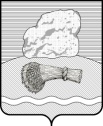 РОССИЙСКАЯ ФЕДЕРАЦИЯКалужская областьДуминичский районСельская Дума сельского поселения«ДЕРЕВНЯ ДУМИНИЧИ» РЕШЕНИЕ «18»  ноября  2016г                                                                                   № 23О согласовании проекта постановления Губернатора Калужской области  «Об установлении предельных (максимальных) индексов изменения размера вносимой гражданами платы за коммунальные услуги в муниципальных образованиях Калужской области на период с 1 января 2017 года по 2018 год»В соответствии со статьей 157.1 Жилищного кодекса Российской Федерации, Федеральным законом от 06.10.2003 № 131-ФЗ «Об общих принципах организации местного самоуправления в Российской Федерации», пунктом 43 Основ формирования индексов изменения размера платы граждан за коммунальные услуги в Российской Федерации, утвержденных постановлением Правительства Российской Федерации от 30 апреля 2014 года № 400, Уставом сельского поселения «Деревня Думиничи» Сельская ДумаРЕШИЛА:1. Согласовать проект постановления Губернатора Калужской области «Об установлении предельных (максимальных) индексов изменения размера вносимой гражданами платы за коммунальные услуги в муниципальных образованиях Калужской области на период с 1 января 2017 года по 2018 год» с предельным индексом изменения размера вносимой гражданами платы за коммунальные услуги для муниципального образования сельское поселение «Деревня Думиничи»:- с 01.01.2017 по 30.06.2017 в размере - 0 %;- с 01.07.2017 по 31.12.2017 в размере – 19,0 %.2. Настоящее решение вступает в силу после обнародования.Глава сельского поселения«Деревня Думиничи»                                                                     Н.А.Соломина.   